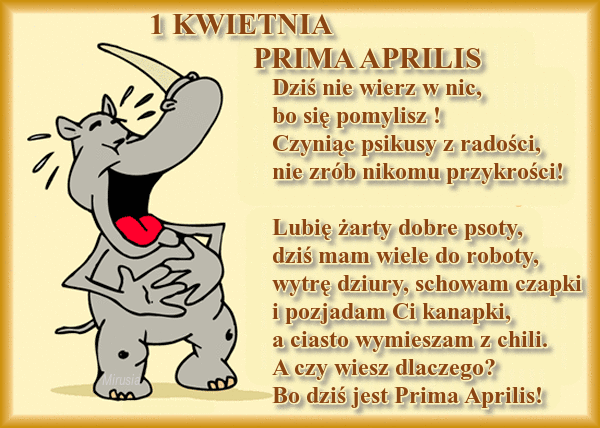 Zgodnie z dawnym zwyczajem https://pl.pinterest.com/pin/45387908725257730/Prima Aprilis, czyli pierwszy kwietnia to dzień wzajemnego wprowadzania się w błąd, nabierania i oszukiwania dla żartu.CO TO ZNACZY PRIMA APRILIS?Prima aprilis oznacza pierwszy kwietnia. Jest to dzień wzajemnego oszukiwania się dla żartu, wyprowadzania w pole, nabierania, opowiadania zmyślonych historii. Taka tradycja istnieje w wielu krajach świata, dlatego, tego dnia wiele osób unika wykonywania ważnych zadań i prac. Niektórzy rywalizują ze sobą, kto kogo bardziej nabierze, kto wymyśli bardziej wiarygodne kłamstwo – oczywiście nie wyrządzając tym nikomu krzywdy.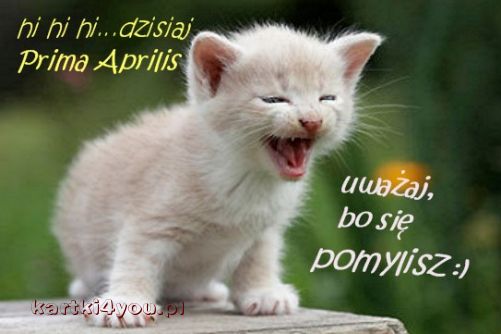 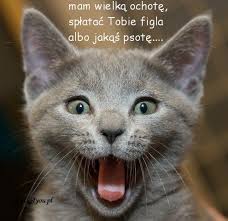 kartki4you.plSKĄD WZIĄŁ SIĘ ZWYCZAJ ROBIENIA ŻARTÓW   1 KWIETNIA?Dziś nikt dokładnie nie wie, skąd wzięła się tradycja robienia żartów 1 kwietnia. 	                      	Jedna z wersji mówi, że zwyczaj ten pochodzi                z Francji, z czasów kiedy w 1564 roku król Karol IX wprowadził zmiany w kalendarzu, zmieniając pierwszy dzień nowego roku z 1 kwietnia na                           1 stycznia. Powstało z tego powodu duże zamieszanie i mnóstwo śmiesznych sytuacji. Na pamiątkę tego wydarzenia, przyjęło się robić w tym dniu żarty.Inna, bardzo podobna wersja podaje, że rzeczywiście 1 kwietnia witano Nowy Rok, a ludzie świętowali jego nadejście już kilka dni wcześniej, bo od 25 marca. Żarty i figle, które sobie płatano, miały przynieść szczęście w następnych 12 miesiącach. Tego, którego udało się nabrać nazywano „kwietniową rybą” – akurat słońce przechodziło wówczas z zodiakalnego znaku Ryby i wchodziło w znak Barana. Kiedy papież Grzegorz XIII zarządził zmianę kalendarza, król Francji postanowił przenieść Nowy Rok na 1 stycznia. Jednak zwyczaj robienia sobie żartów pozostał jako tradycja kwietniowa.Inne źródła podają, że obyczaj ten wywodzi się ze starożytnego Rzymu. Obchodzono tam kwietniowe Kalendy, które uznawano za święto wiosny. Obchodzono je pierwszego dnia miesiąca, a zarazem, wg ówczesnego kalendarza juliańskiego, pierwszego dnia roku. Jeden z władców Rzymu, cesarz Konstantyn przeszedł na chrześcijaństwo – wówczas zniesiono święto 1 kwietnia. Jednak obrońcy tej tradycji nadal tego dnia świętowali. Pozostali mieszkańcy Rzymu żartowali i śmiali się z nich. Od tamtego czasu prima aprilis jest tradycją strojenia sobie żartów z innych. W Polsce tradycja robienia sobie psikusów była znana od dawna. Już w XVI wieku zwyczaj ten uchodził za dawny, a Wacław Potocki napisał: „Prima Aprilis, albo najpierwszy dzień kwietnia, Do rozmaitych żartów moda staroletnia”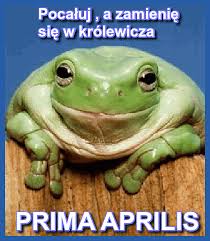 https://animowanegifyobrazkinakazdaokazje.blogspot.com/JAK DZIEŃ 1 KWIETNIA OBCHODZONO                      W RÓŻNYCH KRAJACH ŚWIATA?W ciągu 200 lat płatania sobie figli 1 kwietnia, zwyczaj ten zawitał do wielu europejskich państw. 	Szkoci, którzy uwielbiają zabawy, przedłużyli sobie to świętowanie na dwa dni. Tych, których udało się nabrać, nazywano „kwietniowymi gapami”.                        W drugim dniu wszyscy usiłowali przywiesić sobie wzajemnie na plecach karteczki z wesołymi napisami. Na Litwie dzień 1 kwietnia, kiedy żartuje się                     i nabiera innych, nazywa się „Dniem Kłamcy”.                            	W Wielkiej Brytanii dzień żartów i figli podobny do Prima Aprilis nazywa się „Dniem Głupca”. Tego dnia nie dziwi kawa z gliny czy ciastko z solą. Zaskoczeniem jest spożycie takich specjałów. We 	Francji z okazji „Dnia Ryby” wręcza się śmieszne prezenty – niespodzianki i niepostrzeżenie przyczepia znajomym papierowe rybki.                                                     W Polsce 1 kwietnia nazywa się również Dniem Śmiechu. Jeśli ktoś tego dnia wpadnie w żartobliwe pułapki, ten przez cały następny rok nie da się oszukać.ROBIENIE DOWCIPÓW, TO FAJNA ZABAWA. NIE WOLNO JEJ JEDNAK MYLIĆ                                              Z DOKUCZLIWYMI I PRZYKRYMI SYTUACJAMI. PAMIĘTAJMY, ŻE ŻART ŻARTOWI NIERÓWNY. SĄ ŻARTY SYMPATYCZNE, SĄ TEŻ GRUBIAŃSKIE CZY WRĘCZ NIESMACZNE. GŁUPI ŻART NIE BAWI, A CZASEM MOŻE SIĘ ŹLE SKOŃCZYĆ.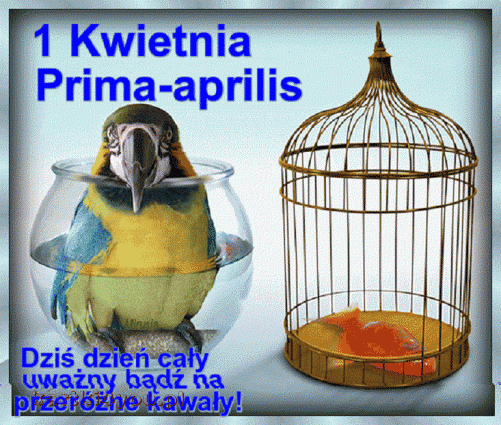 kartki4you.plLiteratura:Hryń – Kuśmierek Renata, Zwyczaje i obrzędy, rok polskiKuźmińska Marzena, Święta z tradycjąOpracowała: Małgorzata Napiórkowska